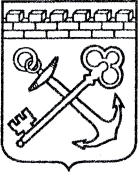 АДМИНИСТРАЦИЯ ЛЕНИНГРАДСКОЙ ОБЛАСТИКОМИТЕТ ПО КУЛЬТУРЕ ЛЕНИНГРАДСКОЙ ОБЛАСТИПРИКАЗ«___»____________2018 г.                                                                №_______________г. Санкт-ПетербургОб установлении предмета охраныобъекта культурного наследия регионального значения - достопримечательного места «Плацдарм советских войск в битве за снятие блокады Ленинграда «Невский пятачок» - «Невская Дубровка», 1941 - 1943 г.» В соответствии со ст. ст. 9.2, 20, 33 Федерального закона от 25 июня              2002 года № 73-ФЗ «Об объектах культурного наследия (памятниках истории                       и культуры) народов Российской Федерации», ст. 4 областного закона от 25 декабря 2015 года № 140-оз «О государственной охране, сохранении, использовании                            и популяризации объектов культурного наследия (памятников истории и культуры) народов Российской Федерации, расположенных на территории Ленинградской области», п. 2.2.2. Положения о комитете по культуре Ленинградской области, утвержденного постановлением Правительства Ленинградской области                                от 24 октября 2017 года № 431, приказываю:1. Установить предмет охраны объекта культурного наследия регионального значения – достопримечательного места «Плацдарм советских войск в битве                      за снятие блокады Ленинграда «Невский пятачок» - «Невская Дубровка»,                1941-1943 г.», включенного в единый государственный реестр объектов культурного наследия (памятников истории и культуры) народов Российской Федерации приказом комитета по культуре Ленинградской области от 13 мая 2015 года                       № 01-03/15-18 (регистрационный номер 471731247620005), согласно приложению               к настоящему приказу.2. Отделу по осуществлению полномочий Ленинградской области в сфере объектов культурного наследия департамента государственной охраны, сохранения и использования объектов культурного наследия комитета по культуре Ленинградской области обеспечить внесение соответствующих сведений в единый государственный реестр объектов культурного наследия (памятников истории                     и культуры) народов Российской Федерации. 3. Отделу взаимодействия с муниципальными образованиями, информатизации и организационной работы комитета по культуре Ленинградской области обеспечить размещение настоящего приказа на сайте комитета по культуре Ленинградской области в информационно-телекоммуникационной сети «Интернет».4. Контроль за исполнением настоящего приказа возложить на заместителя председателя комитета по культуре Ленинградской области – начальника  департамента государственной охраны, сохранения и использования объектов культурного наследия.5. Настоящий приказ вступает в силу со дня его официального опубликования.Председатель комитета                                                                            Е.В. ЧайковскийПодготовил:Главный специалист отдела по осуществлению полномочий Ленинградской области                       в сфере объектов культурного наследия департамента государственной охраны, сохранения и использования  объектов культурного наследия комитета по культуре Ленинградской области_____________________________ И.Е.ЕфимоваСогласовано:Заместитель председателя комитета по культуре Ленинградской области - начальник департамента государственной охраны, сохранения и использования объектов культурного наследия _____________________________ А.Н. КарловЗаместитель начальника департамента государственной охраны, сохранения              и использования объектов культурного наследия комитета по культуре Ленинградской области_____________________________ Г.Е. ЛазареваНачальник отдела по осуществлению полномочий Ленинградской области в сфере объектов культурного наследия департамента государственной охраны, сохранения                      и использования объектов культурного наследия комитета по культуре Ленинградской области_____________________________ С.А. ВолковаСектор правового обеспечения департамента государственной охраны, сохранения  и использования объектов культурного наследия комитета по культуре Ленинградской области______________________________/__________________/Ознакомлен:Заместитель председателя комитета по культуре Ленинградской области - начальник департамента государственной охраны, сохранения и использования объектов культурного наследия _____________________________ А.Н. КарловНачальник отдела взаимодействия с муниципальными образованиями, информатизации организационной работы комитета по культуре Ленинградской области_____________________________ Т.А. ПавловаПредмет охраны объекта культурного наследиярегионального значения – достопримечательного места «Плацдарм советских войск в битве за снятие блокады Ленинграда«Невский пятачок» - «Невская Дубровка», 1941 - 1943 г.»Предметом охраны достопримечательного места являются элементы историко-культурного меморативного ландшафта, представляющие интерес с точки зрения истории и раскрывающие ценность территории в контексте конкретного военно-исторического события – осуществление прорыва блокады Ленинграда в январе 1943 года.1. Геоморфологические характеристики:1.1. Элементы композиционно-активного рельефа:- Природный рельеф (ландшафт), актуальный на мемориальный период 1941-1943 гг., во всей совокупности типов: возвышенности, низменности, овраги, береговые склоны, прибрежные зоны, отметки высот и др.1.2. Элементы гидрографической сети:- акватории естественных водоемов:реки: Нева, Дубровка, Мойка, безымянные речки;ручьи: Теткин, Двойной, безымянные ручьи;- торфяные болота.2. Ландшафтные характеристики:- Типы природного озеленения: леса, рощи, луга, поля, поляны.- Типы искусственного озеленения: Парк им. 330-го стрелкового полка.3. Планировочные характеристики:Элементы планировочной структуры:- исторические трассы дорог: 4. Объемно-пространственные характеристики:Элементы объемно-пространственной структуры достопримечательного места:- здания, сооружения:5. Мемориальные территории и памятные места, связанные с боями советских войск по снятию блокады Ленинграда:6. Мемориальные объекты:- объекты культурного наследия федерального значения:Памятник «Невский пятачок», адрес (местонахождение): Ленинградская область, Кировский район, км 51+400 автомобильной дороги                            «Санкт-Петербург - Кировск» (постановление Совета Министров РСФСР                   от 04.12.1974 № 624):- Артиллерийское орудие;- Мемориальный знак на въезде;- Мемориальный знак на выезде;- Памятник танк Т-34;- Обелиск с оградой;- Рубежный камень;- Мемориальный знак д. Арбузово;- Памятник «Призрачная деревня»;Рубежи обороны войск Ленинградского фронта в районе ожесточенных боев  с немецко-фашистскими оккупантами в 1941-1943 гг., адрес (местонахождение): Ленинградская область, Всеволожский район, берега реки Невы и Ладожского озера от деревни Большие Пороги до деревни Кокорево (постановление Совета Министров РСФСР от 21.05.1982 № 303).- объекты культурного наследия регионального значения:Памятный знак - «Винтовка», на рубеже обороны советских войск                         в 1941-43 гг., адрес (местонахождение): Ленинградская область, Всеволожский район, Морозовское городское поселение, д. Черная речка,                     уч. 1153 (решение Леноблисполкома от 04.09.1959 № 20-5);Памятник-дот и орудийная площадка на рубеже обороны советских войск                    в 1941-43 гг., адрес (местонахождение): Ленинградская область, Всеволожский муниципальный район, Дубровское городское поселение,                    г.п. Дубровка, на правом берегу реки Невы, близ устья реки Дубровки (решение Леноблисполкома от 16.05.1988 № 189);Братское кладбище советских воинов, погибших в 1941-44 гг., среди них – Герой Советского Союза: Оскаленко Дмитрий Ефимович (1920-1943), адрес (местонахождение): Ленинградская область, Всеволожский муниципальный район, Дубровское городское поселение, г.п. Дубровка, западная окраина поселка, северо-западнее железнодорожной станции, близ автодороги                         в д. Манушкино (решение Леноблисполкома от 16.05.1988 № 189);Противотанковые надолбы в зоне, где в 1941-43 гг. находились рубежи обороны советских войск, адрес (местонахождение): Ленинградская область, Всеволожский муниципальный район, Дубровское городское поселение,                   г.п. Дубровка, северо-западная окраина поселка, близ автодороги                             на д. Манушкино, 2,5 км от железной дороги (решение Леноблисполкома                  от 16.05.1988 № 189).- иные мемориальные объекты:7. Визуальные характеристики:Характерные точки визуального восприятия территории:- панорамы и виды:на плацдарм «Невская Дубровка» с плацдарма «Невский пятачок»                           от Интернациональной Аллеи Памяти;на плацдарм «Невская Дубровка» с плацдарма «Невский пятачок» с берега р. Невы;на плацдарм «Невская Дубровка» от быв. деревни Арбузово;на плацдарм «Невский пятачок» с плацдарма «Невская Дубровка»                         от объекта культурного наследия «Рубеж обороны советских войск: орудийная площадка»;на плацдарм «Невский пятачок» с плацдарма «Невская Дубровка»                        от часовни на месте быв. деревни Выборгская Дубровка;на быв. деревню Арбузово с плацдарма «Невская Дубровка» от пос. Пески;на здание Дубровской ТЭЦ (бывшая 8-й ГРЭС) с плацдарма «Невский пятачок».Приложениек Приказу комитета по культуреЛенинградской областиот «___»________2018 г. №__________Левобережная часть:быв. Архангельский (Вологодский) тракт, Петрозаводское шоссе, Набережная ул., Дубровская ул., лесные грунтовые дороги;места переправ в 1941-1943 гг. через р. Неву из района Невской Дубровки;Правобережная часть:Весенняя ул., Есенина ул., Заводская ул., Заречная ул., Ленинградская ул., Михаила Зощенко ул., Московская ул., Набережная ул., Невская ул., Некрасова ул., Обороны ул., Павленко ул., Пионерская ул., Советская ул., Счастливая ул., Центральная ул., Школьная ул., Шурова ул., лесные грунтовые дороги;места переправ в 1941-1943 гг. через р. Неву на «Невский пятачок».Левобережная часть:Дубровская ТЭЦ (бывш. ГРЭС-8), исторические высотные и плановые габариты здания ГРЭС-8, мемориальная доска в честь освобождения Дубровской ГРЭС-8);кольцевой подъездной железнодорожный путь;военно-инженерные фортификационные сооружения: окопы, траншеи, укрепления, ходы сообщения, деревоземляные заборы, ДОТы, ЖБОТы, ДЗОТы, бетонные противотанковые надолбы и рвы, блиндажи, орудийные площадки и др.;воронки от бомб, снарядов и саперных подрывов;развалины электроподстанции;Правобережная часть:военно-инженерные фортификационные сооружения: окопы, укрепления, доты, противотанковые надолбы, блиндажи и др.;здание АТС;руины Дубровского бумкомбината;место расположения опор ЛЭП перехода через Неву.Левобережная часть:роща Фигурная. Место гибели десантной группы капитана Дубика, первого героя «Невского пятачка»;карьер Северный;карьер Южный;зольная сопка;довоенный песчаный карьер с насыпью, возле Зольной сопки; овраг «Волчья лощина»;высота 22.0 с разветвленной траншейной системой. Место подвига Героя Советского Союза И.Ф.Шушина;район пристани в селе Анненское. Место высадки десантов в 1941-1942 гг. и форсирования Невы по льду в феврале .;опорный пункт «Рубеж Массальского»;немецкий опорный пункт № 9;   немецкий опорный пункт № 11;немецкий опорный пункт «Finger» («Палец»);место пос. Московская Дубровка;место деревни Арбузово;место села Анненское;район церкви в селе Анненское.Правобережная часть:место пос. Выборгская Дубровка;территория довоенного аэродрома, на котором в августе-сентябре 1941 года базировался 194-й истребительный авиаполк ПВО.Левобережная часть:Интернациональная Аллея Памяти;Поклонный крест;довоенное кладбище 1-го Городка;памятное место;места захоронений советских воинов и  неучтенные утерянные захоронения воинов РККА, выявленные в ходе поисковой работы.Правобережная часть:сваренный из рельсов крест;камень на месте установки будущего памятника защитникам Ленинграда;памятный знак-часовня на месте деревни Выборгская Дубровка;памятник «Подвигу метростроевцев 1941-1945 посвящается»;памятная стела в честь 330-го стрелкового полка;место гибели майора А.Д. Гарькавого;мемориальная доска летчику А.Ф. Мясникову;мемориальная доска в честь В.К. Томилина;мемориальная доска в честь Д.Е. Оскаленко;памятник Неизвестному солдату;места захоронений советских воинов и неучтенные утерянные захоронения воинов РККА, выявленные в ходе поисковой работы.